Березовское муниципальное автономное дошкольное образовательное учреждение «Детский сад № 5 «Жемчужина»Сценарий Фестиваля Зимних видов спортаАвторы: инструктора по физической культуре Димитрова Татьяна Олеговна, Пиксина Екатерина ИвановнаБерезовский, 2021 годСценарий проведения Фестиваля Зимних видов спортаМероприятие проводится на улицеЗвучит веселая музыкаВыбегает с пробежкой герой Спортсменка Спортсменка: Ой, какая я молодец, еще немножко,  и откроется второе дыхание. Надо еще кружок пробежать, так и до Словении добегу, до города Поклюка! В нем сейчас проходит Чемпионат мира по биатлону. А мы с вами, ребята, собрались здесь - на Урале на Фестивале Зимних видов спорта.Здравствуйте, ребята-спортсмены – участники фестиваля!Дети: Здравствуйте!Спортсменка. Ребята мы с вами живем в регионе, где длинная и  очень снежная зима! Поэтому, самым популярным и доступным зимним видов спорта является – лыжный спорт.  Но не стоит забывать и о других, не менее замечательных, зимних  видах спорта!Музыкальное  сопровождение.Появляется СнеговикСнеговик: Здравствуйте ребята, а вот и я спешу к вам на Фестиваль! Спортсменка: Очень вовремя ты Снеговик, давай же познакомимся с  нашими участниками!Музыкальное  сопровождение.Спортсменка представляет команды, которые говорят название и девиз. (Команды заранее должны подготовить название, девиз, единый атрибут в одежде или форму,  флаг команды)Снеговик: А теперь пора внести флаг Фестиваля зимних видов спорта!Музыкальное  сопровождение.4 ребенка выносят флаг, который закрепляется на флагштоке.Снеговик: Ребята, а вы умеете кататься на коньках или лыжах, играть в хоккей?Дети: Да!Снеговик: А меня научите?Спортсменка: Конечно научим Снеговик,  ведь сегодня ребята попробуют себя в таких видах спорта – как санный спорт, биатлон, керлинг,  хоккей и покажут свои знания в спорте.Снеговик: Я уже спешу отправиться по этапам Фестиваля!!!Спортсменка: Прежде чем получить маршрутные листы разомнемся!Музыкальное  сопровождение. Разминка.Концовка из фильма «Движение вверх»Спортсменка: Приглашаются капитаны команд для получения маршрутного листа. Капитаны получают маршрутный лист и возвращаются к команде.Спортсменка. Внимание участники! Вы должны следовать по этапам, указанным на маршрутном листе. Их пять. На каждый этап приходит только одна команда. Время выполнения засекается при каждом выполнении задания. Спортсменка: Внимание! Всем! Налево! Прохождение этапов. (Приложение1)Команды возвращаются после прохождения заданий.Судейский состав подводит итоги (Приложение 2)Спортсменка:  Итоги подведены! Приглашаем участников Фестиваля на Награждение команд! Музыкальное  сопровождение. Дети строятся.Спортсменка. Итак, в номинации «Хоккей» победу одержала команда____________Музыкальное  сопровождение. Вручение грамот, кубка и подарков детям по каждой номинации.Снеговик: Прошу считать Фестиваль зимних видов спорта закрытым! Спасибо участникам!(Приложение1)Инструкции этапов со сводными таблицами1 этап «Санный спорт»Оборудование:Ориентир-конус- 3 шт.Снегокат («чук и гек») с веревкой и ручкой – 1 шт.Задание: участники команды выстраиваются друг за другом перед линией старта и по команде «старт» выполняют задание – бег со снегокатом (держать за ручку с веревкой)  до конуса и обратно, передать снегокат следующему участнику. Схема этапа: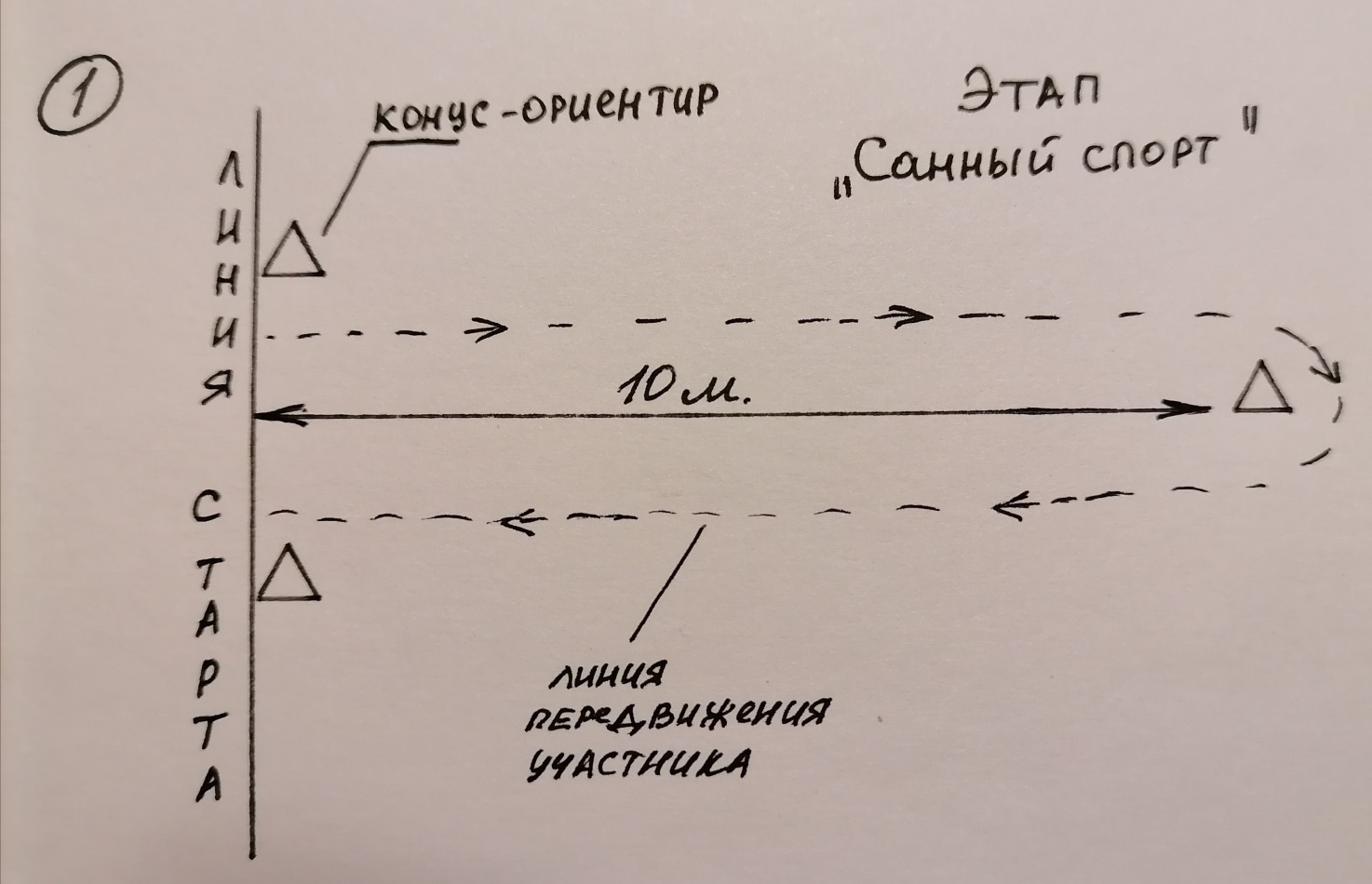 Критерии оценивания: время прохождения этапа от старта первого участника команды и финиша последнего участника команды.2 этап «Биатлон»Оборудование:Ориентир-конус – 4 шт.Обруч малый диаметром 60 см. – 1шт.Мешочки с песком – 6 шт. Задание: участники команды выстраиваются друг за другом перед линией старта и по команде «старт» выполняют задание – участник двигается, имитируя скольжения на лыжах, по прямой  до ориентиров, берет мешочек с песком у ориентиров, метает мешочек в обруч, лежащий на земле. Возвращается на финиш, имитируя скольжение на лыжах, передает эстафету по плечу или руке следующему участнику.Схема этапа: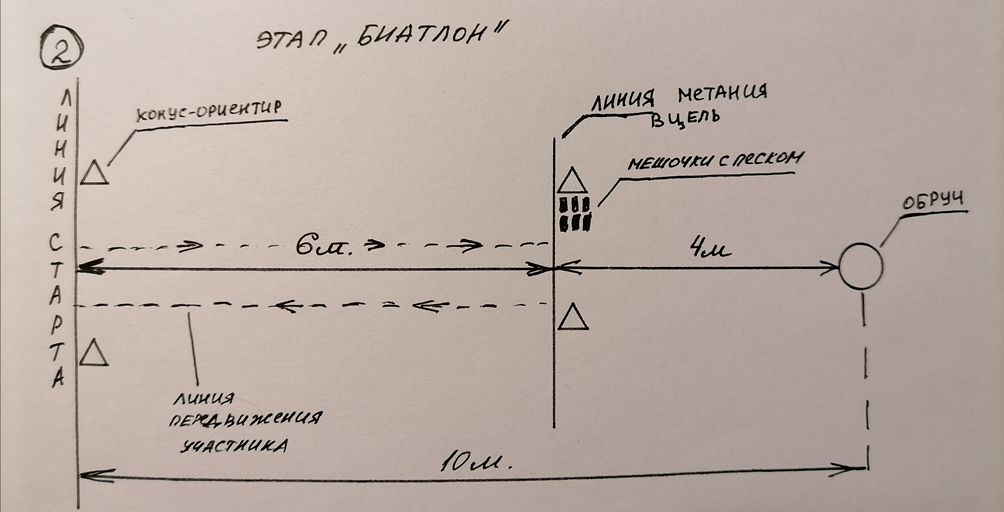 Критерии оценивания: время прохождения этапа от старта первого участника команды и финиша последнего участника команды.3 этап «Кёрлинг»Оборудование:Ориентир-конус -5 шт.Мяч резиновый диаметром 20 см.- 6 шт.Мяч набивной (0.5-1,5 кг) – 1шт.Обруч малый диаметром 60 см. – 1шт. Задание: участники команды выстраиваются друг за другом перед линией старта и по команде «старт» выполняют задание – участник берет из обруча один резиновый мяч, прокатывает мяч между ориентиров змейкой до двух ориентиров. От этих ориентиров нужно катнуть резиновый мяч в направлении набивного мяча и вернуться бегом по прямой на финиш, передать эстафету по плечу или руке следующему участнику. Мячи собирать участникам не нужно.Схема этапа: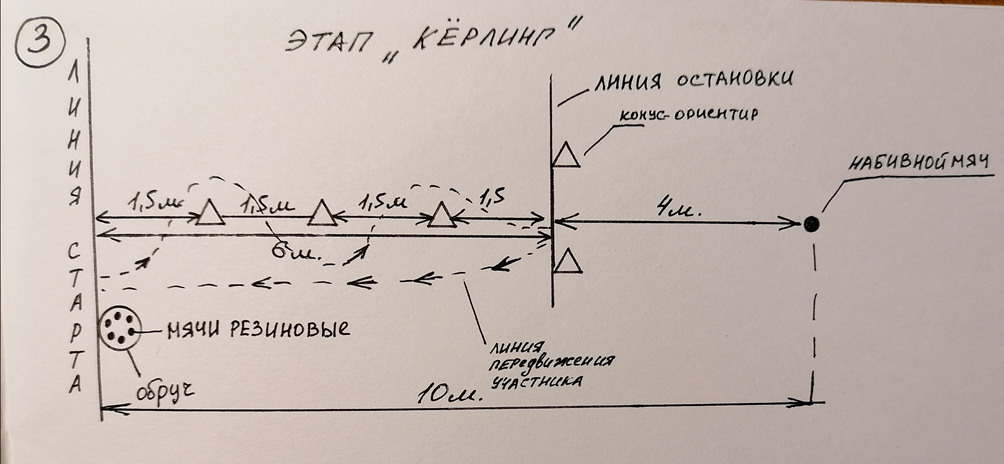 Критерии оценивания: время прохождения этапа от старта первого участника команды и финиша последнего участника команды.4 этап «Хоккей»Оборудование: Клюшка -1 шт.Шайба – 1шт.Ориентир-конус – 10 шт.Задание: участники команды выстраиваются друг за другом перед линией старта и по команде «старт» выполняют задание - провести шайбу клюшкой змейкой между конусов до последнего ориентира и обратно, передать клюшку и шайбу следующему участнику.Схема этапа: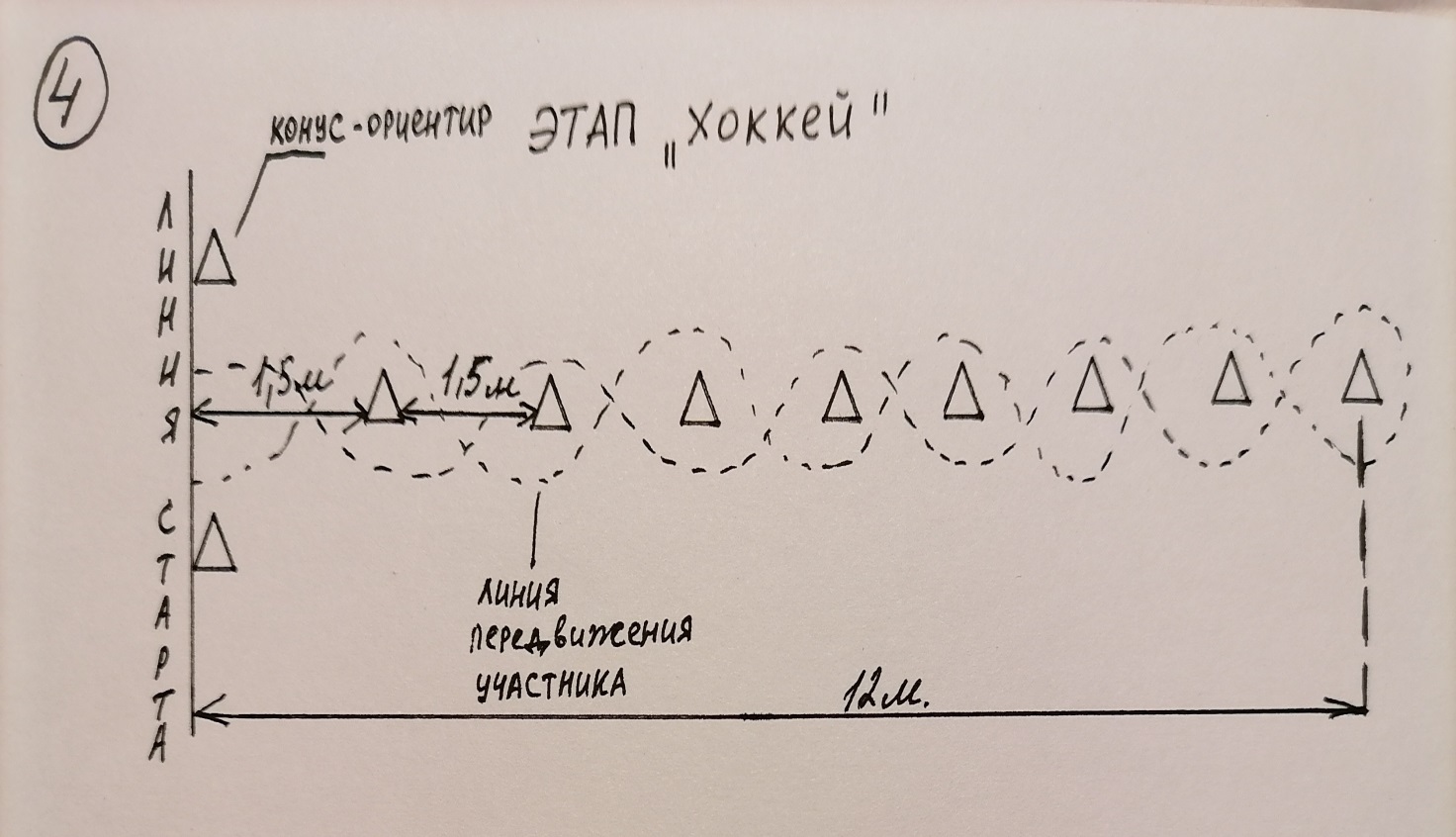 Критерии оценивания: время прохождения этапа от старта первого участника команды и финиша последнего участника команды. 5 этап «Знатоки спорта»Оборудование:Ориентир-конус – 2 шт.Стол – 1шт.Карточки с заданиями - 10 пар (подготовлены оргкомитетом Фестиваля).Задание: от линии старта всем участникам команды подойти к столу и сопоставить карточки:  вида спорта - оборудование или снаряд этого вида спорта.Схема этапа: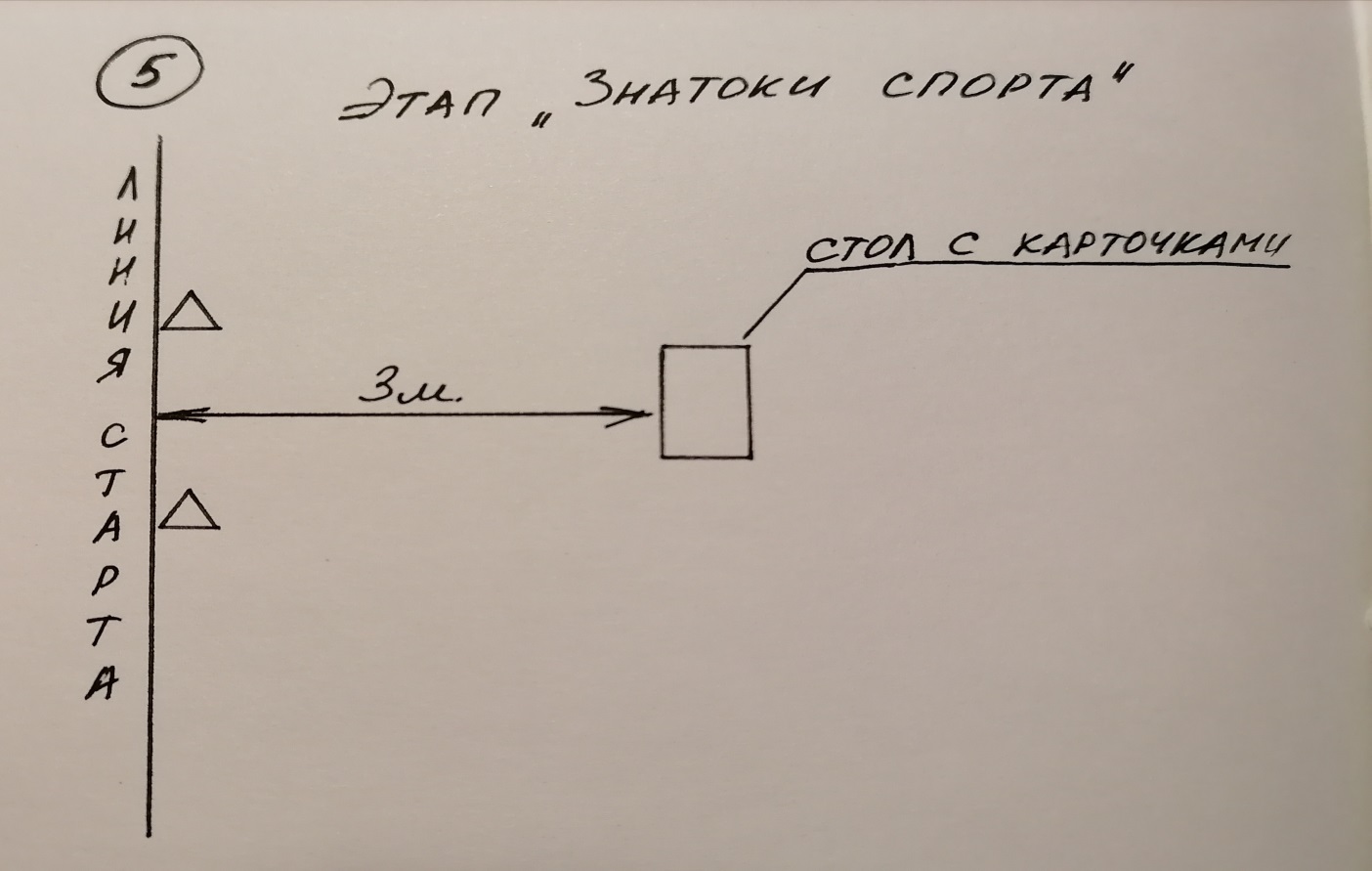 Критерии оценивания: время выполнения  от линии старта до момента готовности всех карточек этапа.   (Приложение № 2)Сводная итоговая таблицапрохождения этапов Фестиваля зимних видов спортаНазвание ДОО ___________________________Судейский состав:ФИО педагога:______________________________________________/___________(подпись)№ этапаНазвание этапаЗатраченное время на этапе1.Санный спорт2.Биатлон3.Кёрлинг4.Хоккей5.Знатоки спорта